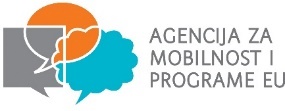 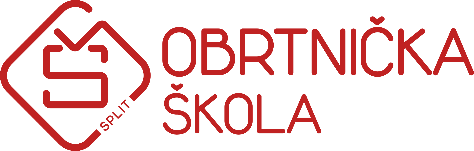 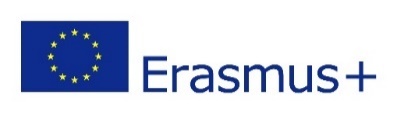 PRIJAVNICA ZA SUDJELOVANJA U PROJEKTU ERASMUS+  Experience in EU-BEtter VOcational COmetences – BEVOCOPopunjavanjem ovoga obrasca iskazujete interes za sudjelovanjem u Erasmus+ projektu stjecanja vještina kroz stručnu praksu u inozemstvu. Vaša e-poštaBroj mobitelaIme i prezime OIBZaporka:Razred koji pohađate Aritmetička sredina ocjena završenog obrazovanja - opći uspjehPrvi razredDrugi razredTreći razredAritmetička sredina ocjena završenog obrazovanja - opći uspjehAritmetička sredina ocjena po predmetimaPrvi razredDrugi razredTreći razredIzrada modnih proizvoda – modni tehničar Primijenjena kozmetika – kozmetičar Praktična nastava - kozmetičarPraktična nastava u školi – frizerRadioničke vježbe - tehničar za očnu optikuAritmetička sredina ocjena završenog obrazovanja - engleski jezikPrvi razredDrugi razredTreći razredAritmetička sredina ocjena završenog obrazovanja - engleski jezikBroj sati neopravdanih izostanakaPrvi razredDrugi razredTreći razredBroj sati neopravdanih izostanakaVladanjePrvi razredDrugi razredTreći razredVladanjeRezultati na natjecanjima Prvi razredDrugi razredTreći razredRezultati na natjecanjima Angažman u školskim i izvanškolskim projektimaAngažman u školskim i izvanškolskim projektima